會所：10444台北市中山區長安西路１９巷２弄７號２樓電話：(02)2523-5569 傳真：(02) 2523-5549  郵政劃撥：19808447三開泰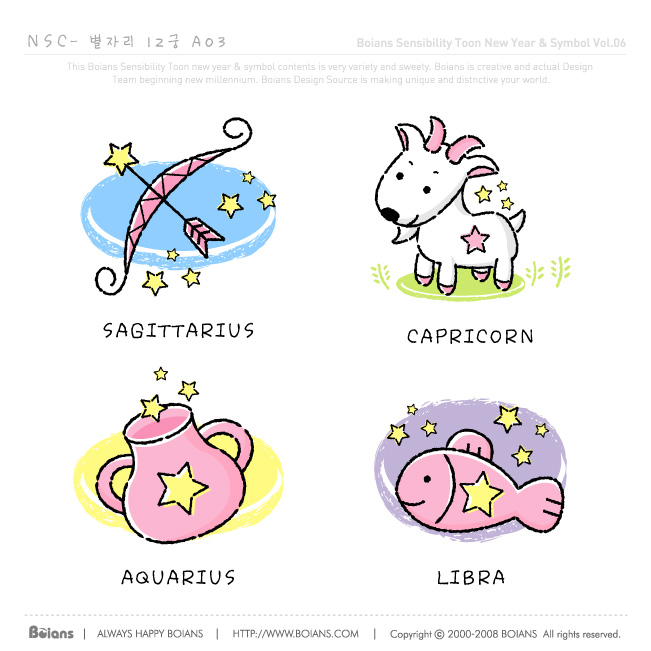 得意※重　要　公　告※ 一、本會春節休假期間自104年2月18日至2月23日止，2月24日正式上班。 二、本會１０４年度旅遊行程暨勞教活動，詳如附件一。 三、工會１０４年已通過ＴＴＱＳ訓練機構版，可開辦課程及有提供教室外借，     詳如附件二。本會公告之最新重要訊息一、勞工保險普通事故保險費率自104年1月1日起由8.5％調整為9％計算。勞保費最低投保     薪資為１９２７３元，健保費最低投保薪資調整為２２８００元。二、立法院通過修正勞工保險條例之規定，有關投保年齡由原60歲延後至65歲；首次參加勞     保的年齡由原規定60歲延至65歲；另勞保給付之請求權時效由二年延長至五年。三、本會於每年５月１日起至５月１５日止，贈送五一勞動節實用精緻紀念品，請入會滿一年    以上之會員於該期間內前來工會領取，逾期不再補發。(本會不再另行通知)四、每年勞動部勞工保險局辦理勞工紓困貸款，請會員隨時注意媒體報導或上勞保局網站查    詢。依往年貸款辦法，貸款額度每人新台幣十萬元，申請人須有勞保保險年資15年以上    且無向勞保局申貸勞工紓困貸款。(以勞保局公告為準)五、會員繳費後所持有本會製發的收據，敬請妥善保管，以便作為二代健保免繳補充保費證明    及年度申報所得稅之用。六、職業工會自營作業者之勞工，可辦理以個人自願提撥勞工退休金新制6%退休金!    職業工會自營作業者之勞工，可以辦理以個人自願提撥勞工退休金新制6%退休金，存在勞保     局的勞退個人專戶制度。職業工會自營作業者勞工以個人自願提撥勞工退休金新制6%，只要     填寫自願提繳申請書及自動轉帳扣繳退休金約定書，並附國民身分證政反面影本，申請書加蓋     本人印章，以掛號郵寄勞工保險局或派人親送勞保局。(自104年元月開始受理)會務服務異動 1.本會為擴大辦理各項業務及節能減碳，有關會員勞、健保費、會費之收取，改為季繳   (三個月為一期)，每逢1.4.7.10月份之10日前為固定繳費期，敬請依期繳納，如有逾期繳納，   產生滯納金、任何勞保不給付及健保卡不能使用之情事，有損本身權益，請自行負責。 2.辦理勞保轉入時，需確認本人具有相關工作及能力，申請加保當天不得有住院情形及本人必須    在國內，如有不實情事由申請人自行負完全責任。 3.請會員若變更手機號碼、地址或改用新的金融機構帳號、卡號匯款時，請主動告知工會，以免已    匯款帳務卻找不到主人，其責自負。 4.辦理勞保、團保給付業務，需本人（即申請人）親自至工會辦理，以維護其權益；或變更任何事    項，請主動與工會聯繫。 5.本會上班時間:星期一至星期五上午9點至下午5點30分   本會Line的專用行動電話號碼:0978-759956(不適用於接聽)   Line ID:tdsp9917      E-mail:25233697@pchome.com.tw   網站:http://www.warehouse.url.tw      工會facebook及LINE、簡訊已開放，敬請會員多加利用，可作為會務聯繫、意見溝通、   批評指教及鼓勵讚揚! 6.「臺北市勞工權益基金」當靠山!將修法增加勞工訴訟期間生活費用補助金額及延長補助期限!!   勞務提供地在臺北市或勞資爭議事件發生時設籍臺北市4個月以上之勞工，如因雇主不當解僱、     關廠歇業、發生職業災害或其他重大勞資爭議而涉訟者，如有需要訴訟補助者可前來申請，希     望藉由勞工權益基金協助，保障勞工朋友之勞動權益。或洽臺北市民服務專線1999轉接勞動     局分機3349、3359。一、全額生活費用由現行以每月法定基本工資數額(現為1萬9,273元)     為發放標準，擬調整為以每月基本工資1.2倍為發放標準；差額生活費用由現行以低於每月法     定基本工資之差額為發放數額，擬調整為以低於每月法定基本工資1.2倍之差額為發放數額；     二、針對生活費用之補助期限，考量實際訴訟期間之長度，研議由現行「同一訴訟案件一般勞     工每一審補助不超過6個月，累計最長補助1年；擬修正延長為「同一訴訟案件一般勞工每一     審補助不超過9個月，累計最長補助2年，累計最長補助3年。」 團保有保障　請善加利用家有團保 幸福美滿有保障     保險已是現代社會維護個人及家庭經濟生活保障不可或缺的工具之一，同時也兼具理財 功能。目前不管公營或私營金融機構都將保險納入業務範圍。本會為服務會員，由保險公 司提供４種團保保單，保費低廉，保險給付合理。個人每人每月50、100及200或250元， 附加眷屬時，另有優惠。有需要者，請向本會洽商。  1.單純壽險住院醫療型團保-每月$50；一次預繳半年(50x6=300)    2.住院醫療及意外型團保-每月$100；一次預繳半年(100x6=600)  3.單純意外型團保-每月$200；一次預繳半年(200x6=1200)     4.壽險癌症住院醫療及意外全型團保-每月$250；一次預繳半年(250x6=1500)  5.保費以一次收費半年為基準，要退保時請務必告知!否則視同續保要繳清保費!  ◎所有團保契約皆為一年簽約一次，需附健康告知書!敬告所有會員知曉!勞保老年年金給付請領方式 一、一次領條件  (1)投保年資合計滿1年，男性年滿60歲或女性年滿55歲退職者。 (2)投保年資合計滿15年，年滿55歲退職者。 (3)在同一投保單位參加保險之年資合計滿25年退職者(不限年齡)。 (4)投保年資合計滿25年，年滿50歲退職者(不必在同一投保單位)。 計算標準：（退休前3年的薪資平均值X勞保年資的基數）=１次領的金額! 二、月領條件  @請領條件：年滿６５歲，投保年資合計滿15年，並辦理離職退保者。 但條例有規定，自勞保老年年金施行之日起，第10年提高1歲，其後每2年提高 1歲至65歲為限。自民國107年起請領年齡逐步提高至１１６年止！ 計算標準：取投保當中薪資最高的５年平均值X年資X1.55%=月領金額! (目前暫定)新的計算標準尚未公佈，如需更進一步解說，請洽本會。 ※104年始辦理勞保老年退休給付後,若仍有在職場上繼續   工作,可選擇在職業工會加保職災!附件一104年度工會旅遊行程暨勞教活動 一、6/27(六)臺北市立動物園/貓空纜車一日遊 二、7/18(六)苗栗巴巴坑道，南庄巡禮一日遊 三、8/01(六)新竹縣小叮噹科學主題樂園一日遊 四、8/15(六)台中新社莊園/大峽谷一日遊  PS.以上行程均提供三餐、交通、保險、門票等；會員費 $700 非會員費$900。 五、中國九寨溝、黃龍、高原若爾蓋八日遊   預訂8/20(四)~8/27(四)八天七夜-深度之旅→九寨天堂、黃龍仙境、若爾蓋濕地大草原、   黃河九曲第一灣、絕美花湖、紅原月亮灣、樂山大佛、峨嵋山聖境等…一趟山水景王之旅!  以上皆為預定行程，詳細內容或若有異動均將在工會網站公告。網址:www.department.url.tw   或請直接電洽工會(02)2523-5569。附件二工會104年上半年度ＴＴＱＳ開辦「門市服務實務班」 本會根據現今104人力銀行所出現職場狀況需求及為提升會員的勞工自主學習計畫及職場上競爭力，本會將聘請兩位專家開班講課。並輔導幫助考上乙級證照。請會員踴躍報名參加!   蕭念湘老師專長是對企劃撰寫及經營管理、職能分析與階層別訓練、能力本位CBT等訓練   ，財團法人職業訓練研究發展中心訓練處長、顧問，職訓局企業訓練聯絡網HRD顧問，日本產業    訓練協會授證MTP合格講師，現任為優仕管理顧問有限公司總經理。    PS.講師若有異動,本會再另行通知與公告。出生年次４６年次出生以前４７年次４８年次４９年次５０年次‘５１年次(含51年次)出生年次４６年次出生以前４７年次４８年次４９年次５０年次‘５１年次以後出生可提早退休年齡（打８折）５５歲（８折）５６歲（８４折） ５７歲（８８折）５８歲（９２折）５９歲（９６折）６０歲（不打折）可提早退休年齡（打８折）５５歲（８折）５６歲（８４折） ５７歲（８８折）５８歲（９２折）５９歲（９６折）６０歲（打８折）不用打折年齡６０歲６１歲６２歲６３歲６４歲６５歲日期授課時間授課時間課程進度/內容3/3星期二18:30-21:30門市服務規範/零售與門市管理3/5星期四18:30-21:30門市商品管理:商品進銷存、採購、組合、系統管理3/10星期二18:30-21:30門市銷售管理:門市作業技巧、程序、銷售技巧3/12星期四18:30-21:30門市人力資源管理3/17星期二18:30-21:30門市營運計劃與管理3/19星期四18:30-21:30門市商圈經營3/24星期二18:30-21:30門市顧客服務管理/危機處理3/26星期四18:30-21:30流通知識(流通型態、零售型態、連鎖型態、商圈主利商店、門市服務應對)3/31星期二18:30-21:30門市經營管理服務(經營型態、門市管理、門市環境)4/2星期四18:30-21:30危機管理與應變對策(預防措施、危機處理、顧客抱怨處理、市場競爭)4/7星期二18:30-21:30企劃案撰寫教學＿企劃基本概念、企劃力的內涵、策略思考、企劃書的層級4/9星期四18:30-21:30企劃案轉謝教學＿企畫書撰寫要點、企畫書撰寫步驟4/14星期二18:30-21:30企劃案撰寫教學＿企劃分析工具、企劃作業表單4/16星期四18:30-21:30門市經營管理服務(顧客管理、人力管理、系統管理)